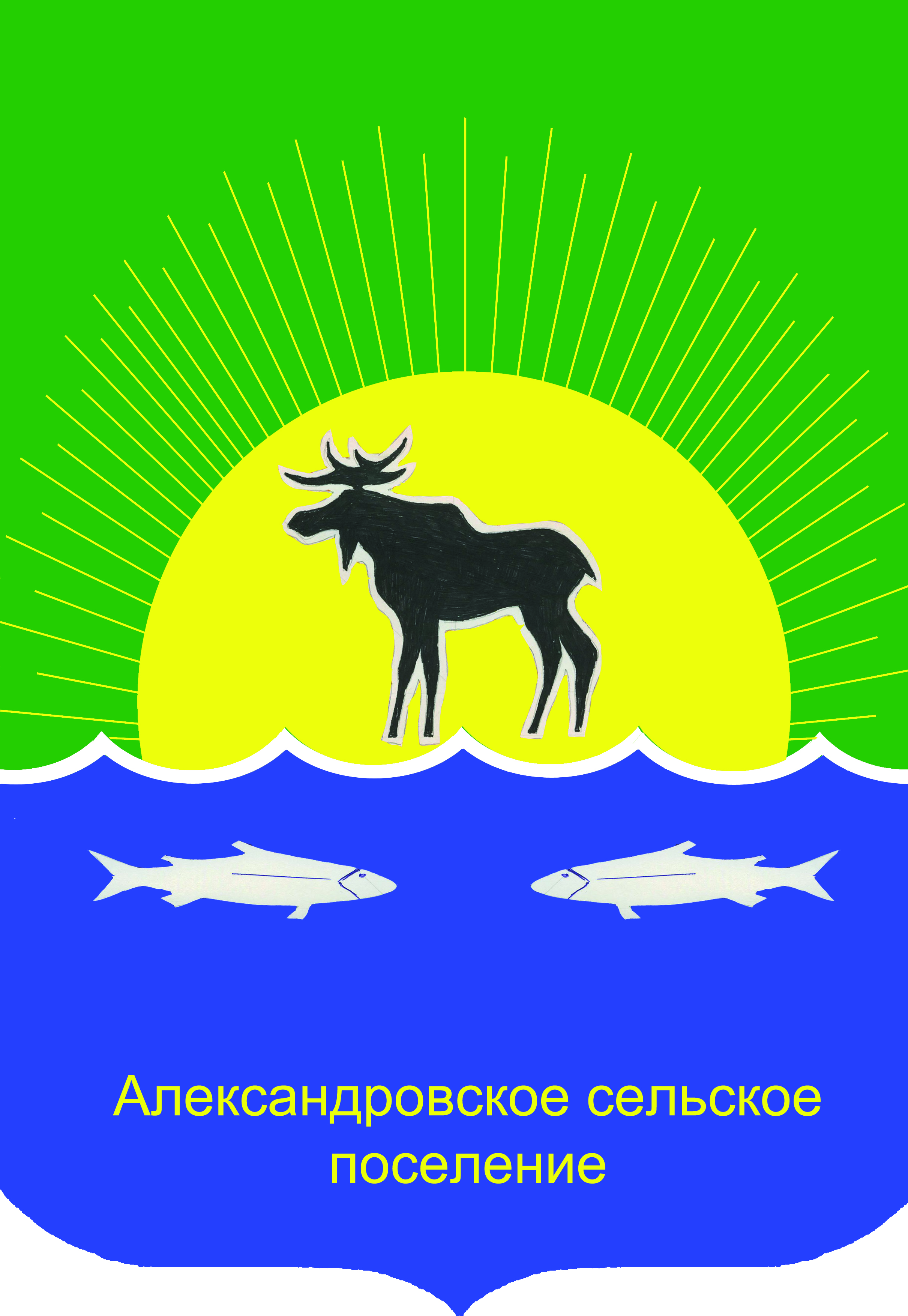 Совет Александровского сельского поселенияРЕШЕНИЕ14.02.2023										      № 32-23-6пс. АлександровскоеОб утверждении отчёта о результатах деятельности Совета Александровскогосельского поселения за 2022 годЗаслушав и обсудив отчёт председателя Совета Александровского сельского поселения Д.В Пьянкова о результатах деятельности Совета Александровского сельского поселения за 2022 год, руководствуясь пунктом 16 части 3 статьи 22 Устава муниципального образования «Александровское сельское поселение»,Совет Александровского сельского поселения РЕШИЛ:Утвердить отчёт о результатах деятельности Совета Александровского сельского поселения за 2022 год, согласно приложению к настоящему решению. Настоящее решение обнародовать в установленном порядке, также разместить на официальном сайте Александровского сельского поселения.Утверждён решениемСовета Александровского сельского поселенияот 14.02.2023 № 32-23-6пОтчёт о результатах деятельности СоветаАлександровского сельского поселения за 2022 годСовет Александровского сельского поселения является выборным представительным органом местного самоуправления Александровского сельского поселения. 11 сентября 2022 года состоялись выборы пятого созыва Совета поселения. Первая сессия нового созыва состоялась 4 октября 2022 года. В компетенцию Совета поселения входит решение ряда важных вопросов. Основными вопросами Совета поселения в 2022 году стали: приведение нормативных правовых актов Александровского сельского поселения в соответствие с действующим законодательством, контроль исполнения бюджета, жизнедеятельность сельского поселения, градостроительная деятельность, благоустройство территорий поселения.В своей работе Совет поселения руководствуется Конституцией Российской Федерации, федеральными законами, законами Томской области, Уставом Александровского сельского поселения и Регламентом Совета поселения. Деятельность Совета Александровского сельского поселения основывается на принципах гласности, коллегиальности и ответственности за принятые решения.Работа велась на основании утвержденного плана работы на каждый квартал, и по мере необходимости в повестку дня включались на рассмотрение внеплановые вопросы. Заседания Совета поселения проводились ежемесячно каждую 3-ю среду. Исходя из пятилетнего опыта работы, депутаты 4 созыва внесли изменения в Регламент работы Совета, изменив день проведения сессии на каждый третий вторник. Принято такое решение было из практических соображений, для того чтобы депутаты Совета могли посещать заседания Думы района которые тоже проходят по средам. Участвовать в обсуждении сложных вопросов, вносить свои предложения, совместными усилиями вырабатывать решения, которые бы шли на благо населению.Прежде чем приступить к решению вопросов основной деятельности, депутаты нового созыва утвердили структуру Совета пятого созыва, закрепили в своем решении тот факт, что полномочия председателя Совета поселения исполняет Глава поселения, в соответствии с федеральными и региональными нормами законов. Избрали из своего состава заместителя председателя Совета.	Для подготовки и предварительного рассмотрения проектов решений по вопросам местного значения, относящимся к компетенции Совета Александровского сельского поселения, из числа депутатов сформированы два постоянных комитета, а также избраны председатели комитетов:  - социально - экономический комитет (председатель Ипокова И.Д.)  - контрольно - правовой комитет (председатель Лисица Н.С.)	Полномочия постоянных комитетов, предметы их ведения, порядок и организация работы определены Положением «О комитетах Совета Александровского сельского поселения».	Комитеты занимаются не только нормотворчеством, но и обсуждают различные вопросы и проблемы, возникающие в ходе деятельности органов местного самоуправления, вытекающие из обращений и заявлений граждан и организаций. Всего в течение 2022 года проведено 10 совместных заседаний комитетов.	По состоянию на 31.12.2022 года Совет Александровского сельского поселения  представляют 12 депутатов. Все депутаты исполняют свои обязанности на непостоянной основе, полномочия председателя Совета поселения, в соответствии с федеральным и областным законодательством, исполняет Глава поселения.	Заседания Совета поселения проходят открыто, на заседания приглашаются прокурор района, заместитель Главы поселения, специалисты Администрации поселения, руководители и представители учреждений и организаций и другие заинтересованные лица.За отчетный год Советом Александровского сельского поселения (четвертого и пятого созывов) проведено 13 заседаний (2 из них внеочередных), принято 68 решений (41 решение принял 4-ый созыв и 27 решений – 5-ый созыв).Проведено 3 заседания согласительной комиссии по подготовке проекта бюджета Александровского сельского поселения на 2023год и на плановый период 2024 и 2025 годов.Заседания Совета поселения и комитетов проводились в предварительно назначенное время. Не было срывов заседаний из-за отсутствия кворума. Явка депутатов на заседаниях Совета поселения в среднем составляла 88,88%. Работа депутатов в отчётный период осуществлялась согласно утвержденным планам, с учетом предложений депутатов, Администрации сельского поселения, поступивших в течение года. Благодаря тщательной проработке и предварительному обсуждению вопросов на заседаниях постоянных депутатских комитетов налажена достаточно эффективная работа Совета поселения по принятию решений.Совместные заседания комитетов, рассмотрение вопросов очередного заседания Совета, повышают эффективность работы, что позволяет принципиально рассмотреть вопросы повестки дня, внести свои предложения и замечания. В результате - заседания Совета поселения проходят в рабочей обстановке. Депутаты высказывают свое мнение, проявляют принципиальность в принятии решений по вопросам местного самоуправления. По возникающим вопросам находят пути решения во взаимодействии с Администрацией поселения.	Организационное, материально-техническое и информационное обеспечение деятельности Совета поселения осуществлял аппарат Совета поселения в составе председателя Совета поселения и главного специалиста аппарата Совета.Совет Александровского сельского поселения взаимодействует со всеми органами местного самоуправления и общественными организациями.	За предыдущие 4 созыва, стала привычной практика включения депутатов в различные комиссии, создаваемые при Администрации поселения, для коллегиального обсуждения основных вопросов, отнесенных федеральным законодательством к полномочиям органов исполнительной власти:- Комиссия по наградам (Куксгаузен Ю.А.);	- Общественная комиссия по регулированию жилищных отношений (Луговской Д.А., Ипокова И.Д.)	- Комиссия по выделению материальной помощи (Ипокова И.Д.);	- Конкурсная комиссия по отбору проектов инициативного бюджетирования (Ипокова И.Д.);	Это позволяет депутатам быть в курсе событий, происходящих на территории поселения, активно влиять на решения основных проблем, обеспечивая при этом полный и всесторонний учет мнений, интересов жителей сельского поселения, избирательных округов.В отчётном году Советом Александровского сельского поселения проделана хорошая работа по расширению нормативной правовой базы муниципального образования и ее усовершенствованию.В целях приведения закрепленных в Уставе вопросов местного значения и полномочий по их решению в соответствии с Конституцией Российской Федерации, федеральными и региональными законами и реализации изменений, внесенных за отчетный период в федеральные законы, внесены необходимые изменения в Устав муниципального образования «Александровское сельское поселение». 2 решения Совета Александровского сельского поселения по поправкам в Устав прошло регистрацию в Управлении Министерства юстиции Российской Федерации по Томской области.В течение 2022 года депутаты 9 раз вносили изменения в бюджет поселения. Изменения направлены на уточнение доходной части бюджета, увеличение расходной части бюджета, уточнение объема бюджетных ассигнований, направляемых на реализацию целевых программ, отражение в бюджете средств вышестоящих бюджетов.В 2022 году Советом поселения рассмотрены и утверждены следующие нормативные правовые акты:- Об утверждении Положения о Почётном звании «Почётный житель Александровского сельского поселения» и Почётном звании «Почётный житель населенного пункта Александровского сельского поселения»;- Об утверждении Положения о Благодарности Совета Александровского сельского поселения;- Об утверждении Порядка перечисления в бюджет муниципального образования «Александровское сельское поселение» муниципальными унитарными предприятиями части прибыли, остающейся в их распоряжении после уплаты налогов и иных обязательных платежей;- Об утверждении Порядка проведения осмотра зданий, сооружений на предмет их технического состояния и надлежащего технического обслуживания на территории муниципального образования «Александровское сельское поселение»;- Об обеспечении доступа к информации о деятельности Совета Александровского сельского поселения.В отчетном году внесены изменения в Генеральный план, Положения, Порядки и муниципальные программы сельского поселения:- О внесении изменений в решение Совета Александровского сельского поселения от 25.04.2012 № 378 «Об утверждении Генерального плана и Правил землепользования и застройки муниципального образования «Александровское сельское поселение» (1 решение);- О внесении изменений в решение Совета Александровского сельского поселения от 22 ноября 2017года № 23-17-3п «О денежном содержании Главы Александровского сельского поселения»; (1 решение)- О внесении изменений в решение Совета Александровского сельского поселения от 25.08.2021 № 278-21-49п «Об утверждении Положения о муниципальном контроле за исполнением единой теплоснабжающей организацией обязательств по строительству, реконструкции и (или) модернизации объектов теплоснабжения на территории муниципального образования «Александровское сельское поселение». (1 решение);- О внесении изменений в решение Совета Александровского сельского поселения от 25.08.2021 № 279-21-49п «Об утверждении Положения о муниципальном земельном контроле на территории муниципального образования «Александровское сельское поселение» (1 решение);- О внесении изменений и дополнений в решение Совета Александровского сельского поселения от 25 августа 2021 года № 280-21-49п «Об утверждении Положения об осуществлении муниципального контроля за сохранностью автомобильных дорог общего пользования местного значения в границах населенных пунктов муниципального образования «Александровское сельское поселение» (1 решение);- О внесении изменений и дополнений в решение Совета Александровского сельского поселения от 25 августа 2021 года № 282-21-49п «Об утверждении Положения об осуществлении муниципального контроля в сфере благоустройства на территории муниципального образования «Александровское сельское поселение» (1 решение);- О внесении изменений в решение Совета Александровского сельского поселения от 15 мая 2013 года № 54-13-11п «Об утверждении Положения «О бюджетном процессе в муниципальном образовании «Александровское сельское поселение»; (1 решение)- О внесении изменений в муниципальную программу Комплексного развития систем коммунальной инфраструктуры на территории Александровского сельского поселения на 2013-2015 годы и на перспективу до 2023 года (4 решения);- О внесении изменений в программу комплексного развития транспортной инфраструктуры на территории Александровского сельского поселения на 2016-2032 годы (4 решения);- О внесении изменений в решение Совета Александровского сельского поселения от 16 октября 2013 года № 91-13-16п «О дорожном фонде муниципального образования «Александровское сельское поселение»; (1 решение)- О внесении изменений в решение Совета Александровского сельского поселения от 20 марта 2019 года № 119-19-20п «О порядке размещения сведений о доходах, расходах, об имуществе и обязательствах имущественного характера лиц, замещающих муниципальные должности в Совете Александровского сельского поселения, и членов их семей в информационно-телекоммуникационной сети «Интернет» на официальном сайте органов местного самоуправления Александровского сельского поселения и предоставления их для опубликования средствам массовой информации»; (1 решение)- О внесении изменений в решение Совета Александровского сельского поселения от 19 июля 2017 года № 384-17-67п «О Регламенте Совета Александровского сельского поселения»; (1 решение)- О внесении изменений в решение Совета Александровского сельского поселения от 17 апреля 2013 года № 48-13-10п «Об утверждении Положения о порядке управления и распоряжения муниципальным имуществом муниципального образования «Александровское сельское поселение»; (1 решение)- О внесении изменений и дополнений в решение Совета Александровского сельского поселения от 15 мая 2013 года № 52-13-11п «Об оплате труда лиц, замещающих должности муниципальной службы муниципального образования «Александровское сельское поселение»; (1 решение)- О внесении изменений и дополнений в решение Совета Александровского сельского поселения от 17 апреля 2013 года № 46-13-10п «Об оплате труда лиц, замещающих муниципальные должности муниципального образования «Александровское сельское поселение»; (1 решение)- О внесении изменений в решение Совета Александровского сельского поселения от 26 октября 2016 года № 300-16-53п «Об установлении земельного налога и об утверждении Положения о земельном налоге на территории муниципального образования «Александровское сельское поселение»; (1 решение)- О внесении изменений в решение Совета Александровского сельского поселения от 21 августа 2013 года № 75-13-14п «Об утверждении Положения о гарантиях и компенсациях для лиц, работающих в учреждениях, финансируемых из бюджета Александровского сельского поселения». (1 решение)В отчетном периоде депутаты Совета поселения признали утратившим силу решение № 132 «Об утверждении Порядка предоставления муниципальных гарантий Александровского сельского поселения» (1 решение), а также отменили решение от 25.08.2021 № 278-21-49п «Об утверждении Положения о муниципальном контроле за исполнением единой теплоснабжающей организацией обязательств по строительству, реконструкции и (или) модернизации объектов теплоснабжения на территории муниципального образования «Александровское сельское поселение» (1 решение).На публичные слушания в 2022 году были представлены:проект решения Совета Александровского сельского поселения «Об исполнении бюджета Александровского сельского поселения за 2021 год»;проект решения Совета Александровского сельского поселения «О бюджете муниципального образования «Александровское сельское поселение» на 2023год и плановый период 2024 и 2025 годов».За отчетный период депутатами заслушаны отчеты:Контрольно - ревизионной комиссии Александровского района за 2021 год, Главы Александровского сельского поселения о результатах деятельности Администрации Александровского сельского поселения за 2021 год; о результатах деятельности Совета Александровского сельского поселения за 2021 год;об исполнении бюджета муниципального образования «Александровское сельское поселение» за 2021 год; о результатах встреч депутатов Совета Александровского сельского поселения с избирателями в апреле 2022 года;о результатах деятельности контрольно-правового комитета, социально - экономического комитета за 1 полугодие 2022 года;территориальной избирательной комиссии Александровского района Томской области о поступлении и расходовании средств местного бюджета на муниципальных выборах депутатов Совета Александровского сельского поселения пятого созыва.По инициативе депутатов на заседаниях Совета поселения рассматривалась информация:- о готовности теплоснабжения к работе в зимний период 2022 – 2023 годов;- о согласовании перечня работ по благоустройству населенных пунктов Александровского сельского поселения на 2022 год.В целях реализации программы социальной догазификации решением Совета поселения безвозмездно передана ПАО «Газпром газораспределение Томск» проектно-сметная документация по объектам газоснабжения на территории муниципального образования «Александровское сельское поселение».37 нормативных правовых актов были направлены в Комитет по государственно-правовым вопросам для экспертизы и внесения в областной регистр муниципальных нормативных правовых актов.Налажено рабочее взаимодействие с органами прокуратуры, осуществляющими контроль над деятельностью Совета Александровского сельского поселения в порядке надзора. Представители прокуратуры приглашаются для участия в заседаниях представительного органа. В 2022 году в Совет поселения поступили 2 протеста прокуратуры на принятые решения. На поступившие акты прокурорского реагирования даны ответы, протесты удовлетворены полностью.В целях совершенствования правовой базы муниципального образования в адрес Совета поселения прокуратура направляла различную информацию (3 письма), все предложения и замечания нашли свое отражение в решениях Совета.В отчетном периоде депутатами Совета поселения присвоено Почетное звание «Почетный житель Александровского сельского поселения» трем жителям нашего села.Награждены Благодарностью Совета Александровского сельского поселения за добросовестный труд, профессионализм и в связи с профессиональным праздником Днём медицинского работника 2 сотрудника АЦРБ.Важным направлением в работе Совета поселения, является работа с избирателями, для этого организован прием граждан аппаратом Совета поселения и депутатами, работа с письменными обращениями. По окончании ограничительных мер, действовавших в период пандемии, в апреле 2022 года, состоялись встречи депутатов Совета с избирателями. К сожалению, наше население пассивно и на ежегодные встречи приходят, в основном, одни и те же избиратели в очень малочисленном составе. На встречу с депутатами пришли избиратели только по 3 избирательным округам из шести.Избиратели в любое время могут, позвонив по телефону в Совет поселения, задать волнующие вопросы, либо принести на бумажном носителе свое заявление, (обращение) в Совет поселения. Все заданные вопросы направляются депутатам соответствующего избирательного округа. Также на официальном сайте поселения работает электронная приемная, свои вопросы можно задать в электронной форме.В Совет поселения за отчетный период поступило 6 письменных обращений. На все обращения были даны письменные ответы в сроки, установленные законом.Представительная власть сельского поселения открыта для жителей. Избиратели регулярно информируются о проведенных заседаниях, о рассматриваемых вопросах. Информация об этом размещается на официальном сайте Александровского сельского поселения. Повестки заседаний, извещения о проведении публичных слушаний, принятые нормативные правовые акты публикуются в районной газете и размещаются на сайте органов местного самоуправления Александровского сельского поселения. Между аппаратом Совета поселения и депутатами налажен электронный документооборот.Подводя итоги работы 2022 года необходимо отметить, что Совет Александровского сельского поселения, создавая нормативную правовую базу и тесно работая со всеми заинтересованными сторонами, решал насущные проблемы сельчан. 	Продолжает вызывать тревогу у депутатов Совета поселения ликвидация в 2021 году Муниципального казенного образовательного учреждения «Начальная общеобразовательная школа д. Ларино». Депутаты Совета поселения постоянно интересуются тем, как осуществляется транспортировка детей из д. Ларино в школу (с. Александровское) и обратно. Вопрос остается открытым и требующим внимания.	Не менее волнующая проблема, а, наверное, даже самая острая на сегодняшний день это беспривязное содержание домашних животных. Поступает много обращений и жалоб от населения в различных интернет сообществах о ситуации сложившейся вокруг собак. 	В полномочия сельского поселения входит информирование населения и профилактические работы. Специалисты администрации поселения с определенной периодичностью информируют граждан в различных средствах массовой информации, включая социальные сети, о надлежащем содержании своих питомцев и о мере ответственности за ненадлежащее исполнение хозяевами своих обязанностей по их содержанию, о существующей системе штрафных санкций. Пока, к сожалению, эти меры не приносят желаемого результата. Единственное, что останавливало наших граждан от выпуска на самовыгул своих подопечных, это то, когда на нашу территорию приезжала специализированная организация, которая занимается отловом бродячих собак. Собаки увозились в г. Сургут, там их стерилизовали и продолжали содержать на закрытой территории этой организации.	Сейчас отлов бродячих собак законодательно закреплен в полномочиях муниципальных районов. Вопрос остается на контроле.Цель дальнейшей деятельности Совета поселения - выполнение депутатских наказов и обращений избирателей, сотрудничество с органами государственной власти, органами местного самоуправления, районной властью.Глава Александровского сельского поселения, исполняющий полномочия председателя Совета Александровского сельского поселения  ___________________ Д.В.Пьянков